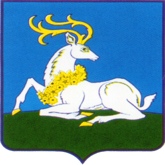 АДМИНИСТРАЦИЯ ОДИНЦОВСКОГО ГОРОДСКОГО ОКРУГА МОСКОВСКОЙ ОБЛАСТИМаршала Жукова ул., д.28, Одинцово, 143000тел. 8 (495) 181 90 00е-mail: adm@odin.ruПервый заместительГлавы Администрации                                                                                  М.А. ПайсовПриложение к Решениюот «15» ноября 2023 № 4361 Схема расположения элемента улично-дорожной сетикилометр 49-й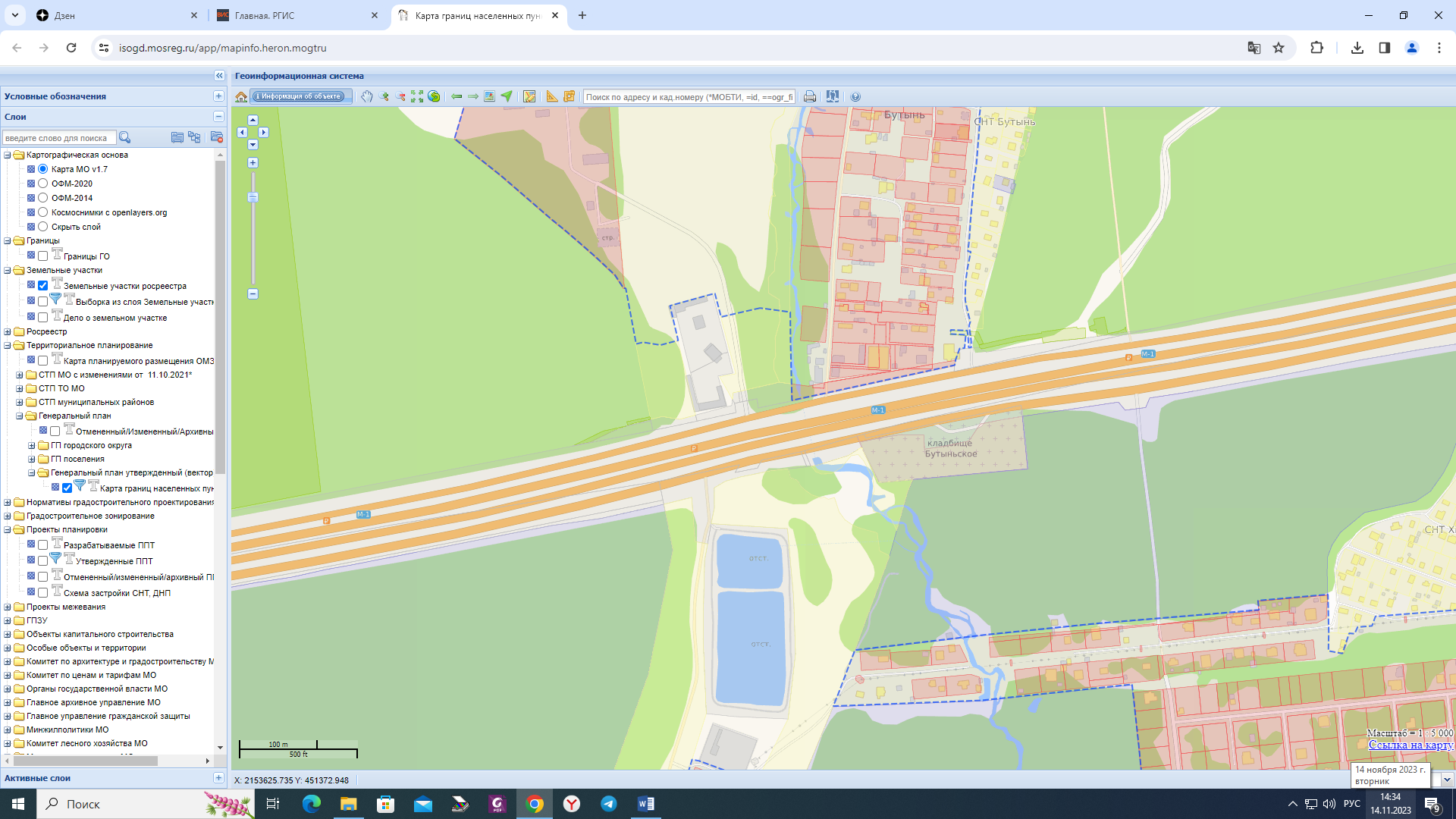 Координаты точки 1 (55.596232, 36.945186)Координаты точки 2 (55.594234, 36.929108)РЕШЕНИЕо присвоении наименования элементу улично-дорожной сетиот 15.11.2023 № 4361Руководствуясь Федеральным законом от 06.10.2003 № 131-ФЗ «Об общих принципах организации местного самоуправления в Российской Федерации», Законом Московской области от 24.07.2014 № 107/2014-ОЗ «О наделении органов местного самоуправления муниципальных образований Московской области отдельными государственными полномочиями Московской области», Уставом Одинцовского городского округа Московской области, Правилами присвоения, изменения и аннулирования адресов объектам адресации на территории Одинцовского городского округа Московской области, утвержденными постановлением Администрации Одинцовского городского округа от 18.07.2019 № 20,Элементу улично-дорожной сети, тип: километр, расположенному в границах элемента планировочной структуры «Минское шоссе» Одинцовского городского округа присвоить наименование «49-й». Схема размещения элемента улично-дорожной сети «километр 49-й» прилагается (Приложение к решению).Сведения об элементе улично-дорожной сети «километр 49-й»: Российская Федерация, Московская область, Одинцовский городской округ, территория Минское шоссе, километр 49-й внести в государственный адресный реестр.Разместить настоящее решение на официальном сайте Одинцовского городского округа Московской области.